1. Провести проверку в отношении: Муниципального казенного общеобразовательного учреждения Гаврильская средняя общеобразовательная школа Павловского муниципального района Воронежской области.   ИНН 3620006760, ОГРН 1023601072692.  (наименование юридического лица, фамилия, имя  и (в случае, если имеется) отчество индивидуального предпринимателя)2. Место нахождения: 396454,Воронежская область, Павловский р-н, с. Гаврильск,  улица Советская, 152. (юридического лица (их филиалов, представительств, обособленных структурных подразделений) или место жительства индивидуального предпринимателя и место(а) фактического осуществления им деятельности)3. Назначить лицом (ми), уполномоченным (ми) на  проведение  проверки: Палканова Виталия Николаевича,  государственного инспектора отдела государственного энергетического надзора и надзора за ГТС.(фамилия, имя, отчество (в случае, если имеется), должность должностного лица (должностных лиц), уполномоченного(ых)на проведение проверки)4.  Привлечь к проведению проверки  в  качестве  экспертов, представителей экспертных организаций, следующих лиц:                     не привлекаются(фамилия, имя, отчество (в случае, если имеется), должности привлекаемых к проведению проверки экспертов,представителей экспертных организаций)5. Установить, что:настоящая проверка проводится с целью: выполнения Плана проведения плановых проверок юридических лиц и индивидуальных предпринимателей Верхне-Донским управлением Ростехнадзора на 2016 год, утвержденного приказом руководителя от 29.10.2015 №277 (номер проверки - 201600349081), с предварительным извещением о времени и месте проведения проверки Муниципального казенного общеобразовательного учреждения Гаврильская средняя общеобразовательная школа Павловского муниципального района Воронежской области.               Задачами настоящей проверки являются: Проверка соответствия деятельности нормативным правовым актам Российской Федерации в области электроэнергетики и энергосбережения и повышения энергетической эффективности. 6. Предметом настоящей проверки является (отметить нужное):      соблюдение обязательных требований или требований, установленных муниципальными правовыми актами (соблюдение обязательных требований по энергосбережению и повышению энергетической эффективности);              соответствие сведений, содержащихся в уведомлении о начале осуществления отдельных видов предпринимательской деятельности, обязательным требованиям;выполнение предписаний органов государственного контроля (надзора), органов муниципального контроля;проведение мероприятий:по предотвращению причинения вреда жизни, здоровью граждан, вреда животным, растениям, окружающей среде;по предупреждению возникновения чрезвычайных ситуаций природного и техногенного характера;по обеспечению безопасности государства;по ликвидации последствий причинения такого вреда.7. Срок проведения проверки: 2 дня.                                     (не более 20 рабочих дней/50 часов/15 часов)   К проведению проверки приступить:   с "15"  июня  2016г.    Проверку окончить не позднее:      "16"  июня  2016 г. 8. Правовые основания проведения проверки: на основании ст.9; ст.12 Федерального закона от 26.12.2008 № 294-ФЗ «О защите прав юридических лиц и индивидуальных предпринимателей при осуществлении государственного контроля (надзора) и муниципального контроля», Постановления Правительства Российской Федерации «О Федеральной службе по экологическому, технологическому и атомному надзору» от 30.07.2004г. №401; ст.13 п.1,3,4,7,9; ст.14 п.1,2,3; ст.16 п.1,2; ст.28 п.1,2 Федерального закона «Об энергосбережении и о повышении энергетической эффективности и о внесении изменений в отдельные законодательные акты Российской Федерации» от 23.11.2009 № 261-ФЗ. «Правила технической эксплуатации электроустановок потребителей», утвержденных Минэнерго России №6 от 13.01.03г., зарегистрировано Минюстом России № 4145 от 22.01.03. «Правила устройства электроустановок» 6-е, 7-е издания; «Правила по охране труда при эксплуатации электроустановок», утверждены приказом Министерства труда и социальной защиты Российской Федерации 24.07.2013г. №328Н, зарегистрированы в Министерстве юстиции РФ 12.12.2013 г. № 30593; «Инструкция по применению и испытанию средств защиты, используемых в электроустановках».(ссылка на положение нормативного правового акта, в соответствии с которым осуществляется проверка; ссылка на положения (нормативных) правовых актов, устанавливающих требования, которые являются предметом проверки)9. В процессе проверки провести следующие мероприятия по контролю, необходимые для достижения  целей и задач проведения проверки:- визуальный осмотр электроустановок, находящихся по адресу: 396454,Воронежская область, Павловский р-н, с. Гаврильск,  улица Советская, 152     – 15.06.2016г.              - проверка наличия приборов учета используемых энергетических ресурсов; проверка наличия утвержденной программы в области энергосбережения и повышения энергетической эффективности; проверка наличия энергетического паспорта, соответствия их действующим ПУЭ и ПТЭ ЭП –16.06.2016г.   10. Перечень административных регламентов проведения мероприятий по контролю (при их наличии) необходимых для проведения проверки, регламентов по взаимодействию (при их наличии):    Административный регламент исполнения Федеральной службой по экологическому, технологическому и атомному надзору государственной функции по осуществлению федерального государственного энергетического надзора  утверждён Приказом № 38 от 30.01.2015г., зарегистрирован в Минюсте РФ 27.02.2015г. № 36293.   Административный регламент по исполнению Федеральной службой по экологическому, технологическому и атомному надзору государственной функции по осуществлению государственного контроля и надзора за проведением обязательного энергетического обследования в установленный срок, утверждён Приказом № 653 от 22 ноября .;   Административный регламент по исполнению Федеральной службой по экологическому, технологическому и атомному надзору государственной функции по осуществлению государственного контроля и надзора за соблюдением в пределах своей компетенции собственниками нежилых зданий, строений, сооружений в процессе их эксплуатации требований энергетической эффективности, предъявляемых к таким зданиям, строениям, сооружениям, требований об их оснащенности приборами учета используемых энергетических ресурсов. № 697 от 12 декабря 2011г.;   Административный регламент по исполнению Федеральной службой по экологическому, технологическому и атомному надзору государственной функции по осуществлению государственного контроля и надзора за соблюдением юридическими лицами, в уставных капиталах которых доля (вклад) Российской Федерации, субъекта Российской Федерации, муниципального образования составляет более 50 процентов и (или) в отношении которых Российская Федерация, субъект Российской Федерации, муниципальное образование имеют право прямо или косвенно распоряжаться более чем 50 процентами общего количества голосов, приходящихся на голосующие акции (доли), составляющие уставные капиталы таких юридических лиц, государственными и муниципальными унитарными предприятиями, государственными и муниципальными учреждениями, государственными компаниями, государственными корпорациями, а также юридическими лицами, имущество которых либо более чем 50 процентов акций или долей в уставном капитале которых принадлежит государственным корпорациям, требования о принятии программ в области энергосбережения и повышения энергетической эффективности, утвержден Приказом № 72 от 02 февраля 2012г.  (с указанием наименований, номеров и дат их принятия)11. Перечень документов, предоставляемых юридическим лицом, индивидуальным предпринимателем, необходимых для достижения целей и задач проверки:- учредительные документы и документ о государственной регистрации организации в качестве юридического лица – для юридического лица; - свидетельство о поставке на учёт в налоговом органе; - копию Устава предприятия;- документ, подтверждающий полномочия руководителя;- приказ о назначении лица, ответственного за электрохозяйство и его заместителя;- программа в области энергосбережения и повышения энергетической эффективности;- энергетический паспорт;- сведения о наличии приборов учета потребляемых энергоресурсов и их госповерки.- утверждённая принципиальная (однолинейная) электрическая схема; Заместитель руководителя управления  Минаков Г. В. (должность, фамилия, инициалы руководителя, заместителя руководителяоргана государственного контроля (надзора), органа муниципальногоконтроля, издавшего распоряжение или приказ  о проведении проверки)                _______________________________                                                                                                                                                                   (подпись, заверенная печатью)Палканов Виталий Николаевич, государственный инспектор    тел.  8-47362-2-81-35    (фамилия, имя, отчество (в случае, если имеется)  и должность должностного лица, непосредственно подготовившего проект распоряжения (приказа), контактный телефон, электронный адрес (при наличии).органа государственного контроля (надзора), органа муниципального контроля о проведенииплановой выездной проверки(плановой/внеплановой, документарной/выездной)                                  юридического лица, индивидуального предпринимателя                                        от "   30   "      мая        2016г.     № В-10/414-2854  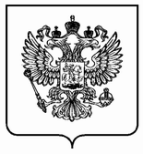 